Самые крупные моря обратной стороны луны                  3, 2,1море    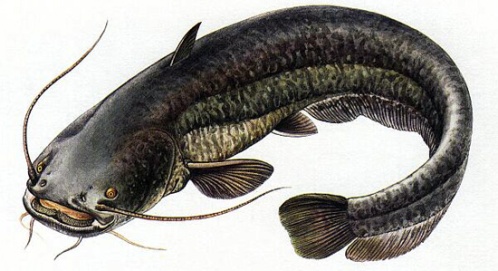 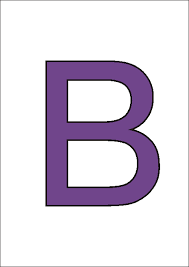 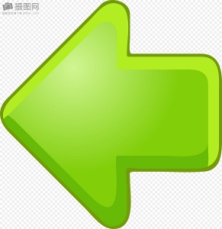 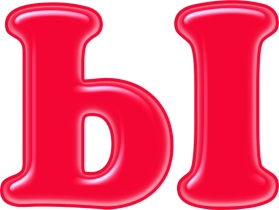 море,,,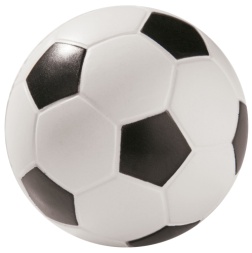 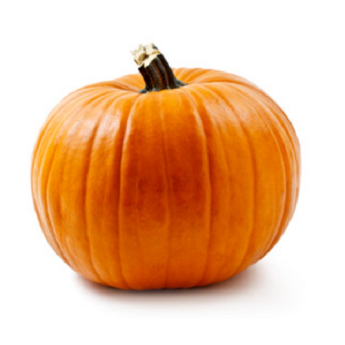             я=едревнегреческая богиня луны и охоты, ,, е=и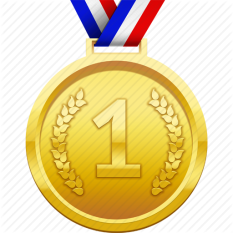 окружность, по которой Луна вращается вокруг Земли,,,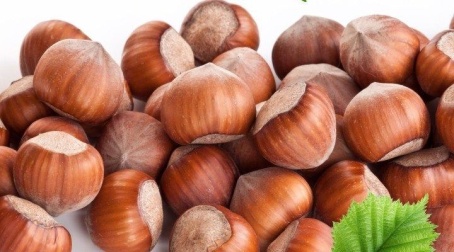 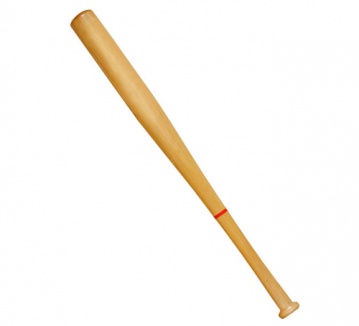 